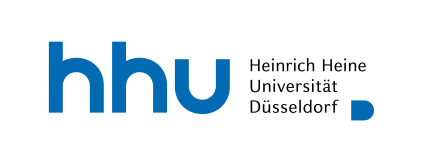 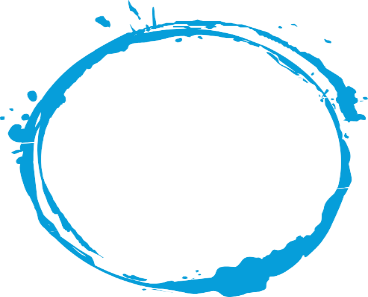 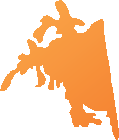 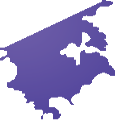 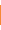 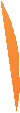 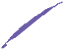 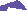 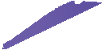 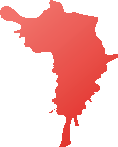 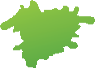 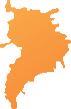 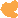 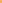 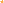 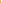 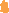 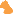 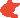 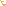 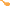 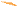 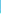 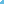 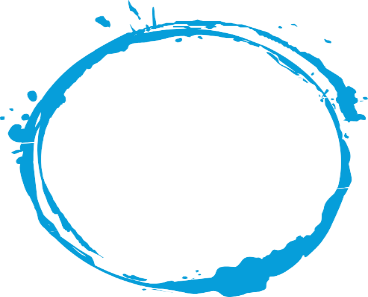 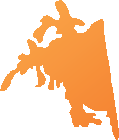 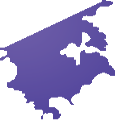 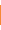 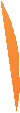 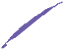 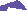 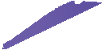 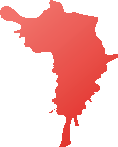 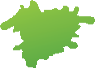 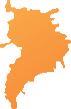 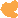 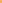 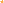 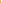 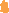 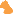 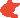 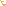 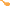 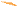 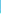 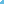 Erfahrungsbericht Auslandsaufenthalt HHU Mobility Grant/ PROMOS- StipendiumVorbereitungWie haben Sie Ihren Studienplatz/Praktikumsplatz/ Forschungsort/ Fachkurs/Sprachkurs gefunden?  Wie haben Sie sich auf den Auslandsaufenthalt vorbereitet? Welche organisatorischen Schritte haben Sie vorgenommen? Gab es Schwierigkeiten und wie haben Sie sie gelöst? Was kann die Vorbereitung erleichtern?UnterkunftWie haben Sie sich die Unterkunft organisiert und wie bewerten Sie sie? Tätigkeit bzw. Studium bzw. Inhalt Fachkurs/ Forschungsaufenthalt bzw. SprachkursWie empfanden Sie den Lernaufwand? Wurden Ihre Erwartungen an Ihren Lernfortschritt erfüllt? Was haben Sie praktisch gelernt? Wie gut war der Kontakt zu Ihren Kollegen/ Kommilitonen? Was hat Ihnen besonders gut gefallen und was weniger?Leben und FreizeitWelche Eindrücke haben Sie von Ihrem Gastland (Kultur, Lebensgewohnheiten, Arbeitsbedingungen) gewonnen? Wie hat es Ihnen gefallen, in dieser Stadt zu leben? Welche Orte sollte man gesehen haben? Konnten Sie Kontakte zu anderen Einheimischen aufbauen und wie? Was kann man in der Freizeit unternehmen? Wie hoch sind die Lebenskosten?AnerkennungInwieweit werden Sie den Auslandsaufenthalt anerkennen lassen? Was gibt es für Voraussetzungen, dass die Anerkennung klappt? Was muss man bei den Formalitäten beachten?Fazit & AusblickWie zufrieden sind Sie insgesamt mit Ihrem Auslandsaufenthalt? Wurden Ihre Erwartungen erfüllt? Was hat Ihnen besonders gut gefallen, was nicht? Inwieweit hat Ihr Auslandsaufenthalt Ihre akademischen und beruflichen Pläne beeinflusst?Mein Auslandsaufenthalt in einem Bild (oder mehreren Bildern)!Fügen Sie hier ein oder mehrere aussagekräftige Bilder (mit Beschreibung) hinzu, die Ihren Erfahrungsbericht ergänzen und bereichern! EinverständniserklärungDurch das Setzen des Häkchens erklären Sie sich einverstanden, dass Ihr Erfahrungsbericht auf unserer Webseite veröffentlicht werden darf. Bitte äußern Sie sich zudem im Online Portal MoveOn zu einer möglichen Veröffentlichung Ihres Erfahrungsberichtes. Ich bin damit einverstanden, dass mein Erfahrungsbericht (inkl. Bilder) unter Angabe persönlicher Daten (Name und E-Mail-Adresse) ggf. auf der Webseite der Heinrich-Heine-Universität Düsseldorf veröffentlicht wird. Interessierte Studierende dürfen mich über meine E-Mail-Adresse kontaktieren. Das International Office der HHU darf mich in Zukunft kontaktieren, um bei Veranstaltungen über meiner Auslandserfahrung persönlich zu berichten.Bitte laden Sie Ihren Bericht über das Follow-up Formular im Online Portal MoveOn hoch. Benutzen Sie bitte den Benutzer bzw. die gleiche Emailadresse, welche Sie für Ihre Bewerbung genutzt haben!https://hhu.moveon4.de/locallogin/55478763140ba06606000000/deuPersönliche AngabenPersönliche AngabenPersönliche AngabenPersönliche AngabenPersönliche AngabenPersönliche AngabenNameLandArt des AufenthaltesZeitraumStipendiumNiveau (BA; M; Staatsexamen)Name, VornameHHU E-Mail-Adresse